Sonia.371228@2freemail.com 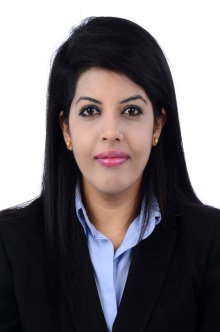 SoniaObjective: -	Result-proven sales representative and customer service aspiring for a new challenge in the travel and tourism, Banking/Finance Industry. Equipped with 5+years outstanding record of top quality work performance and revenue achievements during my tenure with reputed financial and insurance firm in India.Professional experience 13/05/2014 To 29/1/2017Organization: ASIA PACIFIC TRAVEL AND TOURISMAsia pacific travel and tourism is one of the group of company based in Dubai UAE.Designation: Customer service cum sales executive                             To meet the overall sales target of the company by giving excursion service to our present and potential guest.Generating new sales opportunities by studying market analysisWorking out techniques to acquire resources that help to develop a professional and excellent level of customer service with existing and new clientOnline booking for best places for customers which include burj  khalifa, burj al Arab, the Atlantis.Giving travel desk services and planning holiday packages for VIP guests in 4 star and 5 star hotels in UAE and dealing with guest’s queries and complaint.Maintaining and providing online reservation of companies for different hotels and places in UAEDeveloping network with B2B clients for generating business as a sales support person of group of company.September 17,2013 To March 12, 2014Organization:  Max  New York Life Insurance Pvt.Ltd       Max New York life Ltd is Joint venture with Max and new York life. Newyork life is 163years old insurance Company.Designation:  Manager Agency Recruitment                          Duties Entailed:   Recruiting  Agent advisors and Recruitment ConsultantProviding Career Seminar for Agent Advisors and Recruitment Consultant.Skill Building for Recruitment Consultants and internsProviding Training for recruitment consultants on processes and driving them to get maximum Recruits.Implementing segment specific recruitment initiatives by organizing lead generation activates.Developing network for generating names for recruitment and Sales.15 January 2013 To  31 July 2013:Organization:  IDBI federal ltdDesignation: Relationship Manager(Ban assurance federal bank Ltd)                           Duties Entailed:    Coordinating the bank customers with regards to life insurance policy documents and queriesSupervising three branches in south Goa.Responsibilities for sales, and maintaining customer investment data, Telecalling the Data for Sales Prospect.Ensuring high customer services levels.Retaining customer by using various tools of retention.Explaining customers various product to enhance sales targets.Planning and implementing various schemes to generate customer turnout and buildup Sales.5 September 2011  To  21 December 2012:Organization:  Aviva Life Insurance Pvt. Ltd Aviva is world’s 6th Largest Insurance Group. Aviva life insurance is joint venture with Dabur and Aviva. Dabur is one of India’s oldest and largest group of companies.  Designation: Financial planning consultant (Banc assurance indusind bank ltd)                           Duties Entailed:    Guiding the team for the sales.Supervising two branches in south Goa.Responsibilities for sales, and maintaining customer investment data.Handling Sales and Promotions of Life Insurance Product.Advising proper Investment Plan as per age and   preference.Planning Strategies to Increase the Sales of assigned branch. October 2009 To 31 August 2011:Organization:  HDFC BANK LTDDesignation:  Sales Executive.Duties Entailed:    Responsible for disbursing vehicle loan to HDFC bank customers.Responsibilities for sales and preparing daily deliver reportsMaintaining record of disbursement of vehicle loans to client.Ensuring high customer services levels to HNI customers of the branch.Explaining customers various tariffs of insurance product of HDFC life to enhance sales targets.Escalations of day end reports to Higher Authority.Conducting sales activities to increase sales of branch.Handling all types of Customer complaints.Conducting telecalling for feedback of services of the bank.Obtain and compile copies of loan applicants credit histories, cooperates financial statement and other financial information.Generate leads though outbound and inbound marketing including telecalling and office visit.Visiting various schools to enhance sales for the Institute.      Educational QualificationGraduated (B.C.A) from MES College of Arts and Commerce  through Goa University in the year 2009 Securing First classProfessional TrainingOn job training in practice and procedures business development in HDFC.Training for Customer relationship & effective Sales Techniques for AVIVA LIFE INSURANCECareer ObjectivesTo achieve satisfactory levels at professional performances, to learn through job responsibilities & Develop knowledge & skill at every level of work.Personal InformationDate Of Birth: 23th August 1987Nationality: Indian-Hindu